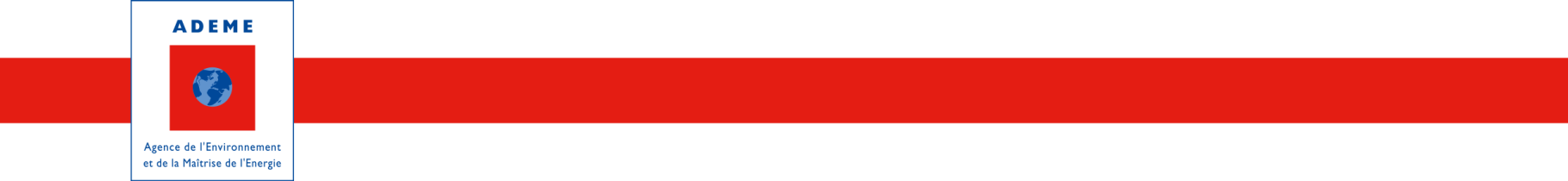 Volet Technique de demande d’aide a l’investissement pour une
unité de tri ou de préparation de déchets pour
valorisation matière ou énergie  Volet administratif	|	  Volet technique	|	 Volet financierLES AIDES DE L’ADEME NE CONSTITUENT PAS UN DROIT DE DELIVRANCE ET N’ONT PAS DE CARACTERE SYSTEMATIQUEDans ce document, les parties grisées et en italique précisent les attendus de l’ADEME pour les paragraphes concernés.Le document ci-joint constitue le volet technique de la demande d‘aide à remplir par le porteur d’un projet concernant les Unités de tri ou de préparation de déchets en vue d’une valorisation matière ou énergétique.Il concerne les projets suivants :L’aide à l’investissement pour les opérations concernant une création ou une extension de centre de tri.Investissements liés à la ‘’préparation à la valorisation’’, centres de tri, de surtri, ou de préparation, pour :des déchets non dangereux d’activités économiques (DNDAE), y compris BTP en privilégiant la préparation de déchets issus de collecte monoflux sur chantierdes encombrantsdes emballages ménagers et de papiers graphiquesla préparation de CSRNe sont pas éligibles aux aides à la diffusion :Les centres de fabrication de CSR à partir d’OMR, ou de refus de TMB (où les déchets issus d’OMR représentent plus de 30% de l’entrant)Les centres de préparation au recyclage des flux REP hors emballages ménagers (textiles, meubles, …) sauf avis contraire du référent national en charge de la filière au siège de l’ADEME à Angers.Centres de tri des déchets du BTP ne favorisant pas la collecte monoflux,Les centres de tri d’emballages ménagers et de papiers graphiques ne s’appuyant pas sur la réalisation d’une étude territoriale préalableImportant : le bénéficiaire devra informer ses clients de l’octroi d’une aide de l’ADEME.Il est impératif de rendre ce dossier complété au format texte modifiable (type Microsoft Word).Au préalable, il est demandé au porteur de projet de prendre connaissance des règles générales de l’ADEME : http://www.ademe.fr/dossier/aides-lademe/deliberations-conseil-dadministration-lademePour toute précision, veuillez contacter la direction régionale de l’ADEME la plus proche de votre établissement. https://www.ademe.fr/content/liste-implantations-lademe Objet de l’opérationSynthèse du projet Contexte de l’operationCadre de l’opérationIntégration au territoire, historique de la situation existanteÉtat des lieux et évolutions des installations et des flux entrantsPour la zone de chalandise envisagée, synthétisez l’état de lieux, en considérant :Le parc d’installations permettant la gestion aujourd’hui, du flux visé (dont lieu, maître d’ouvrage, exploitant, capacité, niveau technologique, emploi et conditions de travail),Le flux aval (dont localisation des repreneurs, cahiers des charges, accord des repreneurs).Compatibilité avec la planificationPrécisez la compatibilité du projet avec le plan régional de de prévention et de gestion des déchets non dangereux, la date de dernière actualisation de ce plan, et le cas échéant, si le projet y est intégré.Présentez les actions engagées en faveur d’une insertion du projet dans une démarche territoriale (partenariat et concertation avec les clients, les collectivités, les utilisateurs de matériaux sortants par exemple, étude de programmation territoriale du tri pour les centres de tri de collectes sélectives)Description des actions et études de faisabilité réalisées pour le montage du projet et sur les processIndiquez les études techniques préalables réalisées, et les joindre à la présente demande (ex : diagnostic et analyse comparative de scénarios, étude d’optimisation, notamment les résultats de l’étude territoriale pour un projet de centre de tri d’emballages ménagers et papiers graphiques)Choix du projetDécrivez les différents scénarios envisagés et les arguments en faveur du scénario retenu (intérêt au regard du gisement local et de la concurrence)Démarches juridiques (état d’avancement des démarches administratives pour les dossiers d’investissements)Objectifs attendus de l’opérationTonnages valorisésObjectifs environnementauxPrécisez pour chacun des sous-chapitres ci-dessous, les évolutions et plus-values significatives par le projet par rapport à l’état des lieux.Optimisation de la consommation d’énergieGestion des déchets de la construction du centre de triContribution à la réduction du stockageRéduction des gaz à effet de serreObjectifs économiquesPrécisez optimisation de recettes, compétitivité des prix de la prestationObjectifs sociaux Précisez le nombre et la nature des emplois transférés et créés.Si le projet génère une réduction d’activité (ou une fermeture) pour d’autres centres de tri, présentez les actions menées concernant la reconversion du personnel.Description de l’opérationBILAN PREVISIONNEL DES INTRANTS SUR LES 5 PREMIERES ANNEESPréciser tonnages prévisionnels dont entre parenthèses, les tonnages maitrisés (marché, convention … à commenter en bas de tableau)Démarche qualitéDécrivez succinctement les démarches de management visant à l’amélioration de la qualité, de l’environnement, de l’hygiène et de la sécurité. Précisez les actions relatives au contrôle de la qualité des flux entrants et sortants (caractérisations, fréquence, actions préventives…). Précisez les moyens mis en œuvre afin de maîtriserPlanning détaillé et suivi de l’operationPrécisez les principales tâches du projet, y compris les démarches administratives (permis de construire, procédure ICPE, …). Indicateurs techniques à suivre pendant 3 ans après la contractualisationLes indicateurs ci-dessous seront renseignés et mis à disposition de l’ADEMEDébit (en t/h et m3/h par grands flux) Nombre de machines de tri optique Temps de fonctionnement effectif du process (h/j et h/an),Temps d'arrêts techniques (pannes maintenances en h/j), Nombre moyen de trieurs par poste, nombre de poste, durée d'un poste, taux de disponibilité. Taux de valorisation matière (tonnage total dirigés vers des filières de valorisation matière / tonnage total entrants valorisable /)Taux de valorisation énergie (tonnage total dirigés vers des filières de valorisation énergétique (R1)/ total entrants)Cout d’investissement (€/tonne de capacité, hors foncier)Cout de fonctionnement (€/tonne entrante)Pièces techniques à fournir à l’ADEME  pour l’instruction de la demande d’aideLe porteur de projet doit joindre les pièces suivantes : études préalables réalisées, et les joindre à la présente demande (ex : diagnostic et analyse comparative de scénarios, étude d’optimisation, notamment les résultats de l’étude territoriale pour un projet de centre de tri d’emballages ménagers et papiers graphiques)plan de masse du siteprésentation cartographique de la zone de chalandise du centre de triengagements contractuels concernant les filières de valorisation synoptique du process de triDélibération de l’assemblée délibérante du demandeur (et de ses EPCI membres dans le cas d’un syndicat)Bilan économique (remplir le tableur Excel annexé à ce document)Engagements liés à la communication pris par le porteur de projetLes points suivants sont à laisser en l’état par le porteur de projet car il s’agit d’un engagement de sa part pour pouvoir bénéficier des aides de l’ADEME.Le bénéficiaire s’engage à garantir l’ADEME dans la réutilisation des documents et toute autre information et supports soumis aux droits d’auteur, qu’il a fait son affaire personnelle auprès du ou des auteurs titulaires des droits de propriété intellectuelle et/ou des droits à l’image sur leur propre création, des autorisations de réutilisation requises.Conformément à l’article 2 des règles générales d’’attribution des aides de l’ADEME, le bénéficiaire s’engage à associer l’ADEME lors de la mise au point d’actions de communication et d’information du public (inauguration de l’installation …) et à mentionner dans tous les supports de communication l’ADEME comme partenaire en apposant sur chaque support de communication produit le logo de l'ADEME ou la mention : opération réalisée avec le soutien financier de l'ADEME. Il fournira à l'ADEME les versions finalisées des supports avant leur réalisation, afin d'obtenir l'accord de l'ADEME au préalable.Pour les investissements, le bénéficiaire s’engage à poser un panneau sur le site de réalisation de l’opération, portant le logo de l’ADEME et mentionnant son soutien financier.Rapports/documents à remettre à l’ADEME après réception du contratLe texte suivant est à intégrer en l’état dans le dossier technique :Le porteur du projet s’engage à réaliser un suivi de l’opération concernant les coûts (mise en œuvre de ComptaCoût pour les projets concernant les DMA) sur une période de 3 ans.Le bénéficiaire s’engage à fournir à l’ADEME, le procès-verbal de réception attestant des performances atteintes par l’équipement, ainsi qu’un bilan annuel de suivi de l’opération objet de la présente convention durant les 3 années suivant le solde du présent contrat. Le suivi portera les indicateurs cités au paragraphe 5 et les données chiffrées seront fournies sous format Excel ou équivalent  Le bénéficiaire remettra à l’ADEME les documents suivants : Des RAPPORTS INTERMEDIAIRESCes rapports devront présenter la description de l’avancement du projet et des investissements réalisés en les détaillant par poste (exemples : bâtiment, génie civil, process, communication)un RAPPORT FINAL qui présentera les éléments suivants : Bilan des flux entrée-sortieTonnages entrants par type de flux (exemple : encombrants, DIB, collecte sélective multimatériaux)Les principales entreprises et collectivités clientes pour l’apport de RSOM (recyclables secs des ordures ménagères) et DIB ainsi que les prix pratiqués à la tonne.Tonnages sortants Destination des flux sortants (nom des installations et département)En particulier pour les centres de tri d’emballages et papiers graphiques, copie des déclarations aux éco-organismes mentionnant les flux entrants et sortants.Bilan techniqueDonnées mensuelles de fonctionnement du site à détailler par flux :Durée de fonctionnement (hors pause et maintenance)Débit en tonne par heure (objectifs et moyennes mensuelles)Moyennes des taux de disponibilitéTemps d’arrêts techniquesNombre moyen de trieurs par posteNombre de postesDurée d’un posteSuivi opérationnel de l’exploitation du site Difficultés rencontrées et objectifs d’améliorationFacteurs de réussiteChoix des réglagesRespect du cahier des charges du repreneurConsommations énergétiques.Risques hygiène et sécuritéIl sera précisé les problèmes identifiés et les actions engagées pour l’ergonomie des postes de travail, les bruits, les poussières et les accidents.Bilan économiqueCe bilan détaille les recettes (recette de prestation de tri par flux, de vente de matériaux), les subventions à la production et les emplois aidés, ainsi que les charges permettant le calcul du coût complet à la tonne entrante (exemple : frais de personnel, consommations de matières premières, GER, transport et traitement des refus…)Un Bilan des actions de communication menées sur le siteUne fiche action-résultat à saisir sur le site www.optigede.ademe.fr. Cette fiche fera l’objet d’une validation par la Direction Régionale de l’ADEME concernée avant publication.La fourniture de ces rapports pourra être complétée par des visites sur site de l’ADEME.---oOo---Porteur de projetPorteur de projetPorteur de projetObjet du projetObjet du projetObjet du projet Création  Extension de capacité  ModernisationLocalisationLocalisationLocalisationDate prévisionnelle de mise en serviceDate prévisionnelle de mise en serviceDate prévisionnelle de mise en serviceIntégration du projet dans une démarche territorialeIntégration du projet dans une démarche territorialeIntégration du projet dans une démarche territorialeApprovisionnementApprovisionnementType d’intrants
OrigineApprovisionnementApprovisionnementCapacité Tonnage/anApprovisionnementApprovisionnementRayon de chalandiseApprovisionnementApprovisionnementMaîtrise des intrantsType de tri / Technologies Type de tri / Technologies Type de tri / Technologies Impact environnementalPerformances de valorisationPerformances de valorisationImpact environnementalFilières aval (localisation, maîtrise)Filières aval (localisation, maîtrise)Impact social Impact sur l’emploiImpact sur l’emploiImpact social Conditions de travailConditions de travailPorteur de projetPréciser si le porteur est le futur maître d’ouvrage ou non ?Montage juridique du projetPrécisez la nature du montage juridique pour la conception, la construction et l’exploitation en indiquant le cas échéant les différents partenaires (notamment dans le cas d’un partenariat public privé, d’une délégation de service public, de recours à des crédits bailleurs, …).Précisez le partage des responsabilités sur le projet, notamment les garanties contractuelles du fournisseur sur les performances, et les échéances des différents contrats.Présenter l’objectif de taux de valorisation pour chaque type de flux entrantPrésenter l’objectif de taux de valorisation pour chaque type de flux entrantPrésenter l’objectif de taux de valorisation pour chaque type de flux entrantPrésenter l’objectif de taux de valorisation pour chaque type de flux entrantType de déchetsTaux de valorisation matière TVm (*)Taux de valorisation énergétiqueTaux de valorisation total (matière et énergétique)(*) Le taux de valorisation matière (Tvm) est égal à :Tvm = tonnage sortant repris pour recyclage / tonnage entrant recyclableLe tonnage entrant de déchets recyclables comprend tous les emballages qui sont pris en compte dans les standards de reprise des emballages, et tous les papiers graphiques qui sont dans les sortes papetières (exemple : un emballage plastique en PVC, qui est dans les consignes de tri à l’habitant mais qui n’est pas inclus dans les standards de reprise des emballages, n’est pas considéré comme recyclable).Le calcul de ce taux Tvm permet donc de s’affranchir de l’impact des erreurs de tri par l’habitant.Dans le cas d’un tri complémentaire sur un autre site, l’intégralité des tonnages repris pour ce tri complémentaire est comptabilisée dans le tonnage sortant repris pour recyclage.Dans le cadre de l’instruction d’un projet, le Tvm est à évaluer au regard du process prévu, des performances annoncées et des engagements contractuels de l’équipementier.En fonctionnement, le tonnage entrant recyclable peut être estimé par :Tonnage entrant recyclable = Tonnage sortant repris pour recyclage + Tonnage de recyclables restant dans les refus(*) Le taux de valorisation matière (Tvm) est égal à :Tvm = tonnage sortant repris pour recyclage / tonnage entrant recyclableLe tonnage entrant de déchets recyclables comprend tous les emballages qui sont pris en compte dans les standards de reprise des emballages, et tous les papiers graphiques qui sont dans les sortes papetières (exemple : un emballage plastique en PVC, qui est dans les consignes de tri à l’habitant mais qui n’est pas inclus dans les standards de reprise des emballages, n’est pas considéré comme recyclable).Le calcul de ce taux Tvm permet donc de s’affranchir de l’impact des erreurs de tri par l’habitant.Dans le cas d’un tri complémentaire sur un autre site, l’intégralité des tonnages repris pour ce tri complémentaire est comptabilisée dans le tonnage sortant repris pour recyclage.Dans le cadre de l’instruction d’un projet, le Tvm est à évaluer au regard du process prévu, des performances annoncées et des engagements contractuels de l’équipementier.En fonctionnement, le tonnage entrant recyclable peut être estimé par :Tonnage entrant recyclable = Tonnage sortant repris pour recyclage + Tonnage de recyclables restant dans les refus(*) Le taux de valorisation matière (Tvm) est égal à :Tvm = tonnage sortant repris pour recyclage / tonnage entrant recyclableLe tonnage entrant de déchets recyclables comprend tous les emballages qui sont pris en compte dans les standards de reprise des emballages, et tous les papiers graphiques qui sont dans les sortes papetières (exemple : un emballage plastique en PVC, qui est dans les consignes de tri à l’habitant mais qui n’est pas inclus dans les standards de reprise des emballages, n’est pas considéré comme recyclable).Le calcul de ce taux Tvm permet donc de s’affranchir de l’impact des erreurs de tri par l’habitant.Dans le cas d’un tri complémentaire sur un autre site, l’intégralité des tonnages repris pour ce tri complémentaire est comptabilisée dans le tonnage sortant repris pour recyclage.Dans le cadre de l’instruction d’un projet, le Tvm est à évaluer au regard du process prévu, des performances annoncées et des engagements contractuels de l’équipementier.En fonctionnement, le tonnage entrant recyclable peut être estimé par :Tonnage entrant recyclable = Tonnage sortant repris pour recyclage + Tonnage de recyclables restant dans les refus(*) Le taux de valorisation matière (Tvm) est égal à :Tvm = tonnage sortant repris pour recyclage / tonnage entrant recyclableLe tonnage entrant de déchets recyclables comprend tous les emballages qui sont pris en compte dans les standards de reprise des emballages, et tous les papiers graphiques qui sont dans les sortes papetières (exemple : un emballage plastique en PVC, qui est dans les consignes de tri à l’habitant mais qui n’est pas inclus dans les standards de reprise des emballages, n’est pas considéré comme recyclable).Le calcul de ce taux Tvm permet donc de s’affranchir de l’impact des erreurs de tri par l’habitant.Dans le cas d’un tri complémentaire sur un autre site, l’intégralité des tonnages repris pour ce tri complémentaire est comptabilisée dans le tonnage sortant repris pour recyclage.Dans le cadre de l’instruction d’un projet, le Tvm est à évaluer au regard du process prévu, des performances annoncées et des engagements contractuels de l’équipementier.En fonctionnement, le tonnage entrant recyclable peut être estimé par :Tonnage entrant recyclable = Tonnage sortant repris pour recyclage + Tonnage de recyclables restant dans les refusPrésentez le nombre d’emplois liés au centre de tri (en ETP)Présentez le nombre d’emplois liés au centre de tri (en ETP)Présentez le nombre d’emplois liés au centre de tri (en ETP)Présentez le nombre d’emplois liés au centre de tri (en ETP)FonctionNombre d’ETPDont ETP créésDont ETP transférésEncadrementAgents administratifsAgents de maintenance, entretienConducteurs d’enginsAgents de tri…TOTALSi le projet génère une réduction d'activité (ou une fermeture) pour d'autres centres de tri, présentez les actions menées concernant la reconversion du personnel.Type de déchetsProducteur (nom de la collectivité ou de l’entreprise)Tonnage annuelTonnage annuelTonnage annuelTonnage annuelTonnage annuelType de déchetsProducteur (nom de la collectivité ou de l’entreprise)Année NAnnée N+1Année N+2Année N+3Année N+4TOTALTOTALPrésentez les différentes catégories de matériaux triés (flux sortants : CSR / bois A / bois B / papier-carton / plastiques / métaux ferreux / métaux non ferreux / refus) Présentez les filières de valorisation ou d’élimination, leur localisation et leur maîtrise (engagements contractuels à remettre à annexer à ce dossier)Précisez les modalités de traitement des refus de tri (exutoires, mode de traitement)Dimensionnement du site (annexez un plan masse du site)Dimensionnement du site (annexez un plan masse du site)Présentation du site (localisation, propriété)Superficie du terrain (en m²)Superficie du bâtiment (en m²)dont zone de stockage amontdont zone de processdont zone de stockage avalPrésentation des possibilités d’extension du centre de triDimensionnement du process (annexez un synoptique du process de tri)Dimensionnement du process (annexez un synoptique du process de tri)Capacité de tri (en t/an)Débit de tri (en t/h) par type de flux entrantNombre de postes / jour (1 poste, 2 postes, 3 postes)Nombre d’opérateurs de tri / équipeDescription synthétique du process de tri Précisez l’adaptabilité du process et de son exploitation en fonction de l’évolution de la quantité et de la qualité des flux entrantsPrécisez les moyens mis en œuvre afin de maîtriser la qualité des matériaux produitsSi le projet concerne des déchets du BTP, décrivez les actions menées concernant le suivi de la traçabilité des déchets (ex : certification Qualirecycle, etc.)Décrivez succinctement les démarches de management visant à l’amélioration de la qualité, de l’environnement, de l’hygiène et de la sécurité (sécurité, bruits, air, ergonomie, implication de la CARSAT, etc.).